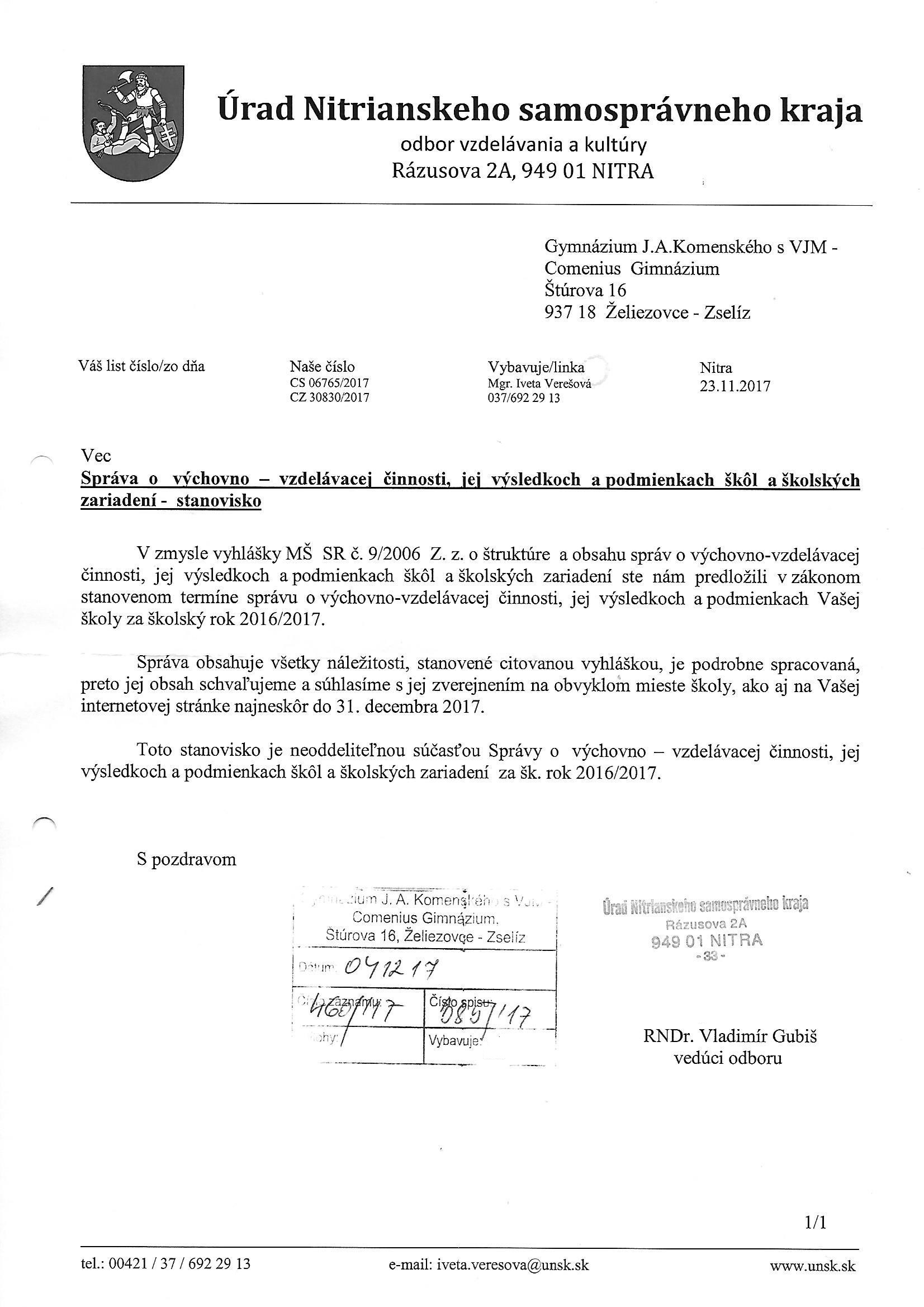 S p r á v ao výsledkoch a podmienkach výchovno-vzdelávacej činnosti  Gymnázia J. A. Komenského s vyučovacím jazykom maďarským Comenius Gimnázium, Štúrova 16,Želiezovce - Zselíz za školský rok 2016/2017Predkladá:Katarína Cserbová		  riaditeľka školy											Prerokované v pedagogickej rade školy						                           dňa 30.08.2017						Vyjadrenie rady školy: 						Rada školy odporúča zriaďovateľovi   						Nitrianskemu samosprávnemu kraju						s c h v á l i ť Správu o výsledkoch a podmienkach výchovno-vzdelávacej činnosti  školyza školský rok 2016/2017                                                                        ..............................................................							           Zsolt Jankus                                                                                             predseda RŠ                                                                       pri Gymnáziu J. A. Komenského s VJM                                                                                      Comenius Gimnázium                  Želiezovce - ZselízStanovisko zriaďovateľa: Nitriansky samosprávny krajs ch v a ľ u j e – n e s ch v a ľ u j eSprávu o výsledkoch a podmienkach výchovno-vzdelávacej činnostiza školský rok 2016/2017S p r á v a o výsledkoch a podmienkach výchovno-vzdelávacej činnosti Gymnázia J. A. Komenského s vyučovacím jazykom maďarským Comenius Gimnázium Štúrova 16, Želiezovce - Zselízza školský rok 2016/2017I.a) Základné identifikačné údaje o škole: (§ 2ods. 1 písm. a) Vedúci zamestnanci školy:b. Údaje o rade školy a iných poradných orgánoch školy:Údaje o rade školy:Rada školy bola ustanovená v zmysle § 24 zákona č. 596/2003 Z. z. o štátnej správe v školstve a školskej samospráve a o zmene a doplnení niektorých zákonov v znení neskorších predpisov po voľbách dňa 31.03.2016. Ustanovujúce zasadnutie sa konalo dňa 11.04.2016. Členovia rady školy:Stručná informácia o činnosti rady školy za školský rok 2016/2017:Rada školy sa na svojich troch zasadnutiach zaoberala aktuálnymi otázkami:návrh a schválenie plánu výkonov prijímania žiakov do 1. ročníka gymnázia finančná situácia školy a výsledky hospodáreniaškolský vzdelávací programspráva o výchovno-vzdelávacej činnosti školy kritériá prijímacieho konaniaÚdaje o predmetových komisiách a metodických združeniach – poradných orgánoch riaditeľa školy: Prehľad  poradných orgánov riaditeľa školy:                                                                                     1. Pedagogická rada                                                                                                                            2. Rozšírené vedenie školy: Predmetové komisie -                                                                           PK jazykov – PaedDr. Kiánek Margaréta                                                                                                PK prírodovedných predmetov – Ing. Martosyová Helena                                                                                                        PK spoločenskovedných predmetov – Kepka Marek                                                                                                                3. Výchovný poradca – Jankus Zsolt                                                                                                                         4. Triedni učitelia                                                                                                                                5. Rada školy a Rada rodičov – riaditeľ školy berie do úvahy6. Žiacka školská radaStručná charakteristika systému práce poradných orgánov riaditeľa školy: Činnosť poradných orgánov je určený plánom školy a platnou legislatívou. Vedenie školy a rozšírené vedenie školy tvoria predsedovia PK, zasadá na podnet riaditeľa školy, ktorý zároveň riadi činnosť týchto orgánov.Pedagogická rada najmä prerokúva plán práce školy, hodnotí jeho plnenie, výsledky výchovnej a vzdelávacej činnosti za každé klasifikačné obdobie šk. roku a za celý šk. rok, rokuje o výchovných opatreniach , ktoré ukladá riaditeľ školy. O rokovaniach pedagogickej rady sa píše zápisnica. Členmi pedagogickej rady sú všetci pedagogickí pracovníci školy. Rokovanie pedagogickej rady vedie riaditeľ, prípadne ním poverený zástupca. Pedagogická rada sa zvoláva podľa potreby, najmenej však 8 – krát za šk. rok.PK sú odborno-metodickým orgánom, ktorých hlavným cieľom je vyjadrovať sa k zásadným otázkam výchovno – vzdelávacej práce školy a k odborno-metodickým otázkam vyučovania predmetov. PK sa schádzajú najmenej 4 – krát za šk. rok v termínoch určených plánom práce školy. PK pracuje podľa plánu práce, ktorý na návrh PK schvaľuje riaditeľka školy na šk. rok. Činnosť PK hodnotí riaditeľka školy 2 – krát za šk. rok.Predsedu PK menuje riaditeľka školy na daný šk. rok. Predseda PK zodpovedá najmä za: prípravu a vedenie všetkých zasadnutí PK, vypracovanie a plnenie plánu PK, odbornú úroveň vyučovania predmetov zastúpených v PK, vedenie dokumentácie PK, plnenie uložených úloh z plánu práce školy, za spoluprácu PK s ostatnými PK na škole, prenos informácii z vedenia školy na členov PK, výsledky žiakov školy v súťažiach a predmetových olympiádach, odborno-metodickú úroveň a kvalitu vyučovania predmetov zastúpených PK.Činnosť výchovného poradcu určuje plán práce výchovného poradcu schválený riaditeľkou školy v pláne práce školy a spolupracuje s koordinátorom boja proti sociálno - pat. javom. c. Údaje o žiakoch školy za školský rok 2016/2017 (§ 2 ods. 1 písm. b)Gymnázium – 4-ročné – 7902J Údaje o prijímacom konaní na štúdium na stredné školy a počte prijatých žiakov do 1. ročníka štvorročného štúdia strednej školy (§ 2 ods. 1 písm.2 d)Plán výkonov: 1 trieda s počtom žiakov 25. Konečný počet zapísaných žiakov je 10.Žiaci prijatí do vyšších ročníkov  Iné skutočnosti, vysvetlivky: Uchádzači sa prijímali na základe prijímacieho konania podľa nasledovného bodovacieho systému:Uchádzači robia prijímacie skúšky z predmetov maďarský jazyk a literatúra, slovenský jazyk a slovenská literatúra a matematika, okrem toho body získajú za prospech na základnej škole (koncoročný priemer v  8. ročníku a  polročný priemer v  9. ročníku), za výsledky celoslovenského testovania žiakov a za dosiahnuté úspechy na postupových súťažiach a olympiádach.Uchádzač, ktorý v celoslovenskom testovaní žiakov 9. ročníka ZŠ dosiahol v každom predmete úspešnosť najmenej 90 % - je prijatý bez prijímacej skúšky.Max. počet bodov za písomné prijímacie skúšky z jednotlivých predmetov:Maďarský jazyk a literatúra: 10Slovenský jazyk a slovenská literatúra: 10Matematika: 10Študijné výsledky:Celoslovenské testovanie:Súťaže:Prijímacích skúšok sa zúčastnilo 20 deviatakov, väčšinou zo ZŠ s VJM  Želiezovce, a menej z okolitých základných škôl. Jeden žiak sa uchádzala o prijatie z Banskobystrického kraja.Všetci uchádzači boli prijatí, zapísalo sa 10 žiakov. Počas prijímacieho konania bola na škole tematická inšpekcia.e. Priemerný prospech jednotlivých tried strednej školy koncoročnej klasifikácie (§ 2 ods. 1 písm.2 e)Maturitné skúšky 2017: V školskom roku 2016/2017 podalo prihlášku na MS 16 žiakov. Všetci pripustení úspešne zmaturovali. Výsledky externých meraní – maturitné skúškyExterná časť MSf. Zoznam uplatňovaných učebných plánov v šk. roku 2016/2017 (§2 ods.1 písm. f)  g. Údaje o fyzickom počte zamestnancov a plnení kvalifikačného predpokladu pedagogických zamestnancov školy ku dňu koncoročnej kvalifikácie (§ 2 ods. 1 písm. g)Vysvetlivky: PZ* – pedagogickí zamestnanci, NZ** – nepedagogickí zamestnanciŠpeciálny pedagóg*** - ak je platený podľa osobitnej tabuľky (nie pedagogickej)+ uvádza sa ak je základná škola s materskou školouZoznam učiteľov a ich aprobácia *** externí učiteliaOdbornosť vyučovania podľa jednotlivých predmetov v školskom roku 2016/2017h. Údaje o ďalšom vzdelávaní pedagogických zamestnancov školy ( §2 ods.1 písm. h)Údaje o aktivitách a prezentácii školy na verejnosti ( § 2 ods. 1 písm. i) Ďalšie informácie: Deň otvorených dverí pre rodičovskú verejnosť organizujeme pravidelne 2 – krát ročne. O návštevu tohto podujatia majú záujem predovšetkým rodičia žiakov z nižších ročníkov. Okrem toho už tradične v triedach osemročného gymnázia so zameraním na cudzie jazyky organizujeme malé vystúpenia žiakov v anglickom jazyku, na ktoré pozývame rodičov. Cieľom týchto programov je naučiť žiakov prezentovať sa na verejnosti a dať možnosť rodičom nahliadnuť do školskej práce a sledovať pokroky, ktoré žiaci od vystúpenia po vystúpenie dosiahnu. Vianočný jarmok je príležitosť, kedy žiaci môžu ponúknuť za symbolickú cenu svoje výrobky, ale aj prečítané knihy a pod. svojim rovesníkom. V tento deň otvárame dvere školy aj pre žiakov ostatných škôl v Želiezovciach. Žiaci sú oboznámení s tým, že výťažok podujatia venujeme na pomoc deťom s onkologickými ochoreniami a detskému domovu, snahou pedagógov je využiť túto príležitosť na výchovu k humánnemu prístupu k ľuďom. Odozva tejto aktivity je u žiakov veľmi dobrá, vyhodnotením prínosu jarmoku sa venujú i na stránkach školského časopisu.I1. Dosiahnuté výsledky v predmetových olympiádach a súťažiachPoznámka: Umiestnenia v postupových súťažiach , v jednotlivých kolách uvádzať len pri dosiahnutí 1.,2.,3., miesta. Výsledky v medzinárodných súťažiach uvádzať všetky.j. Údaje o projektoch, do ktorých je škola zapojená ( § 2 ods. 1 písm. j) k. Údaje o výsledkoch inšpekčnej činnosti vykonanej Štátnou školskou inšpekciou v škole (§ 2 ods. 1 písm. k) . Na Gymnáziu J.A. Komenského s VJM – Comenius Gimnázium, Štúrova 16, Želiezovce – Zselíz, v školskom roku 2016/2017 bola vykonaná tematická inšpekcia počas prijímacieho konania v dňoch 09.05. a 11.05.2017. Neboli zistené žiadne nedostatky.l. Údaje o priestorových a materiálnych podmienkach školy (§ 2 ods. 1 písm. l) Škola bola presťahovaná do budovy Gymnázia na Štúrovej 16, v roku 2011. K dispozícii máme jedno poschodie so 6 učebňami a zborovňou.Učebne sú vybavené notebookmi a projektormi, televízormi a DVD prehrávačmi, tabletmi, CD prehrávačmi, interaktívnymi tabuľami.Stravovanie žiakov zabezpečuje školská jedáleň pri ZŠ v Želiezovciach, tiež v blízkosti budovy školy. Žiaci využívajú školskú knižnicu, ktorá je umiestnená v jednej z učební a preto je prístupná iba v čase mimo vyučovania. Učebňa informatiky a výpočtovej techniky je vybavená počítačmi z projektu Infovek, je v nej pre žiakov umožnený bezplatný prístup k internetu, pre nedostatok priestorov iba v čase mimo vyučovania.m. Údaje o finančnom a hmotnom zabezpečení výchovno-vzdelávacej činnosti školy (§ 2 ods. 1 písm. m). Rozpočet školy za rok 2016:Originálne kompetencie: 10 972,- € (poistenie + energie)Príjmy: 1,- €Výkaz k správe o hospodárení za rok 2016 (podľa §7 odst. 1, 2 zákona 597/2003 Z.z.) je súčasťou prílohy tejto správy. Prehľad o záujmových útvaroch:n. Cieľ, ktorý si škola určila v koncepčnom zámere rozvoja školy na príslušný školský rok a vyhodnotenie jeho plnenia ( § 2 ods. 1 písm. n). Našim zámerom v uplynulom šk. roku bolo zabezpečiť kvalifikované vyučovanie výchovných predmetov. Keďže sa jedná o predmety s nízkou hodinovou dotáciou, je problematické získať vyučujúceho na čiastkový pracovný úväzok, ktorý by prípadne dochádzal do školy. Tento cieľ sa nám nepodarilo splniť.V oblasti dochádzky žiakov na vyučovanie sme si stanovili cieľ znížiť počet žiakmi vymeškaných hodín. Tento cieľ sa nám podarilo splniť. V oblasti študijných výsledkov sme si vytýčili cieľ udržať študijné výsledky, ktorý sa nám podarilo splniť. o. Oblasti, v ktorých škola dosahuje dobré výsledky a oblasti, v ktorých sú nedostatky a treba úroveň výchovy a vzdelávania zlepšiť, vrátane návrhov opatrení (§ 2 ods.             1 písm. o).  p. Výsledky úspešnosti školy pri príprave na výkon povolania a uplatnenie žiakov na pracovnom trhu alebo ich úspešnosť prijímania na ďalšie štúdium (§ 2ods. 1 pís. p)Celkový počet žiakov, ktorí úspešne ukončili maturitné skúšky: 16Celkový počet žiakov, ktorí sa prihlásili na vysokoškolské štúdium: 13Celkový počet žiakov, ktorí boli prijatí: 13Prehľad podľa jednotlivých univerzít:Univerzita Komenského v Bratislave: 4Univerzita J. Selyeho v Komárne: 2STU v Bratislave: 1Univerzita Eötvősa Loránda v Budapešti: 3City Univerzity v Bratislave: 1Univerzita P. J. Šafárika Košice: 1Ekonomická univerzita Budapešť: 1II. Ďalšie informácie o škole:c. Spolupráca školy s rodičmi, o poskytovaní služieb deťom, žiakom a rodičom (§ 2 ods. 2 písm. c)Združenie maďarských rodičov pri Gymnáziu J. A. Komenského s vyučovacím jazykom maďarským je občianske združenie, ktoré prostredníctvom svojich volených zástupcov spolupracuje s vedením školy, s pedagogickým zborom školy a s vedením študentského parlamentu. Spoluprácu školy s rodičovskou verejnosťou hodnotíme aj  v tomto školskom roku ako výbornú. Rodičovské združenie pozýva vedenie školy na každé zasadnutie rodičovskej rady. Problémy riešime otvorene. Veľkým prínosom pre vedenie školy  sú zápisnice z triednych schôdzok. Rodičia sa v nich vyjadrujú k problémom výchovno-vzdelávacieho procesu, ale aj konkrétne k jednotlivým vyučujúcim.             Spolu s vedením školy zabezpečuje a organizuje plenárne zasadnutia združenia rodičov a pedagogických zamestnancov školy, vyjadruje sa k plánu práce školy, berie na vedomie a pripomienkuje hodnotiace správy o výchovno-vzdelávacích výsledkoch, napomáha a finančne podporuje niektoré mimoškolské aktivity školy, podieľa sa na zabezpečovaní učebných pomôcok, financuje cestovné náklady žiakov vynaložené na súťaže, zabezpečuje vecné odmeny pre mimoriadne aktívnych, vzorných a vyznamenaných žiakov. Okrem spolupráce s rodičovským združením prebieha aj individuálna spolupráca s rodičmi, ktorú si vyžaduje riešenie aktuálnych úloh na úrovni triednych učiteľov, výchovného poradcu, prípadne vedenia školy.1.Názov školy: Gymnázium J. A. Komenského s vyučovacím jazykom maďarským  Comenius Gimnázium, Štúrova 16, Želiezovce – Zselíz2. Adresa školy: Štúrova 16, 937 01 Želiezovce3. telefónne číslo: 036/7710240, 036/7711229, faxové číslo: 036/77112294. Internetová adresa: www.comgim.sk, e-mailová adresa: gimzsel@stonline.sk5. Zriaďovateľ: Nitriansky samosprávny kraj, Rázusova 2A, 949 01 NitraMeno a priezviskoFunkcieKatarína Cserbováriaditeľka školy Irena Molnárováhospodárka školyP.č.Meno a priezviskoFunkciaZvolený /delegovaný/ za +1.Zsolt JankuspredsedaPedagogický zamestnanec2.Kristián Šoóky, Mgr.podpredsedaPedagogický zamestnanec3.Irena MolnárovátajomníkNepedagogický zamestnanec4.Ing. Tibor CsengerčlenDelegát zriaďovateľa5.Ladislav SokolčlenDelegát zriaďovateľa6.Tibor DávidčlenDelegát zriaďovateľa7.Mgr. Jozef MészároščlenDelegát zriaďovateľa8.MUDr. Anita RiedlováčlenZástupca rodičov9.Ing. András SáraičlenZástupca rodičov10.Ing. Róbert RécseičlenZástupca rodičov11.Regina RiedlováčlenZástupca žiakovRočníkStav k 15. 9. 2016Stav k 15. 9. 2016Stav k 15. 9. 2016Stav k 31. 8. 2017Stav k 31. 8. 2017Stav k 31. 8. 2017RočníkPočet TriedPočet žiakovZ toho integro-vanýchPočet triedPočet žiakovZ toho integro-vanýchI.11111101II.11701160III.12001200IV.11911201Spolu46724662 Do ročníkaPočet prihlásených žiakovPočet žiakov, ktorí konali prijímaciu skúškuPočet úspešných žiakov v prijímacom konaníPočet prijatých žiakovZ toho bez prijímacej skúšky1. ročník222020200RočníkPočet prijatých žiakovZ ktorej školy1.1Gymnázium P. Czeglédiho RKC s VJM Levice2.1SSOŠ Dunajská StredaPriemerBody1,00 – 1,5101,51 – 2,092,01 – 2,582,51 – 3,073,01 -6PercentáBody100 - 901089 - 79978 - 68867 - 57756 - 46645 - 35534 - 24423 - 13312 - 2211KoloUmiestnenieUmiestnenieUmiestnenieUmiestnenieUmiestnenieUmiestnenieBodyKoloI.II.III.IV.V.VI.BodyOkresné10987--BodyKrajské10987--BodyCeloštátne1098765BodyMJLSJSLANJNEJDEJMATINFFYZCHEBIOGEOOBNUMKTSVETVNAVSEBSEMSEDØ triedyI.1,431,571,431,431,292,1411,5721,711,29-1111---1,79II.2,22,32,21,622,51,11,82,32,11,9-1111---1,88III.1,672,271,81,471,532,131,071,82,132,071,331,211-----1,70IV.1,631,811,441,1911,5-1,06-1,631111--1,291,51,61,27Ø1,731,991,721,421,452,071,061,562,141,881,381,111111,291,51,61,66Počet žiakov prihlásených na MS16Počet žiakov, ktorí neukončili posledný ročník4Počet žiakov, ktorí konali ÚFIČ16Počet žiakov, ktorí úspešne ukončili MS16Počet žiakov, ktorí majú povolené maturitné skúšky v mimoriadnom termíne0Počet žiakov, ktorí majú povolenú opakovať celú MS (reprobovaní)0Priemer ÚFIČ1,28Predmet ÚroveňPočet žiakov prihlásených na MS z toho písaloEČMS Ø žiakov školy v %Anglický jazykB2161676,1Maďarský jazyk a literatúra-161674,3Matematika-4454,2Slovenský jazyk a slovenská literatúra-161654,3Počet žiakovPočet vymeškaných hodínPočet vymeškaných hodínPočet vymeškaných hodínPočet vymeškaných hodínSpoluPriemer na žiakaPočet žiakovOspravedlnenéOspravedlnenéNeospravedlnenéNeospravedlnenéSpoluPriemer na žiakaPočet žiakovI. polrokII. polrokI. polrokII. polrokSpoluPriemer na žiaka4-ročné gymnázium662291182906412062,42Vyhodnotenie prospechu za 2. polrok šk. r. 2016/2017 ku dňu 23.06.2017Vyhodnotenie prospechu za 2. polrok šk. r. 2016/2017 ku dňu 23.06.2017Vyhodnotenie prospechu za 2. polrok šk. r. 2016/2017 ku dňu 23.06.2017Vyhodnotenie prospechu za 2. polrok šk. r. 2016/2017 ku dňu 23.06.2017Vyhodnotenie prospechu za 2. polrok šk. r. 2016/2017 ku dňu 23.06.2017Vyhodnotenie prospechu za 2. polrok šk. r. 2016/2017 ku dňu 23.06.2017Vyhodnotenie prospechu za 2. polrok šk. r. 2016/2017 ku dňu 23.06.2017Vyhodnotenie prospechu za 2. polrok šk. r. 2016/2017 ku dňu 23.06.2017Počet žiakovDosiahnutý prospechDosiahnutý prospechDosiahnutý prospechDosiahnutý prospechDosiahnutý prospechDosiahnutý prospechPočet žiakovPVPVDPNNeklasif.Priemer4-ročné gymnázium66311813131,66Jedna žiačka opakuje ročník, nakoľko neprospela z 3 predmetov. Jedna žiačka opakuje ročník, nakoľko neprospela z 3 predmetov. Jedna žiačka opakuje ročník, nakoľko neprospela z 3 predmetov. Jedna žiačka opakuje ročník, nakoľko neprospela z 3 predmetov. Jedna žiačka opakuje ročník, nakoľko neprospela z 3 predmetov. Jedna žiačka opakuje ročník, nakoľko neprospela z 3 predmetov. Jedna žiačka opakuje ročník, nakoľko neprospela z 3 predmetov. Jedna žiačka opakuje ročník, nakoľko neprospela z 3 predmetov. Prehľad o správaní žiakov za šk. r. 2016/2017Prehľad o správaní žiakov za šk. r. 2016/2017Prehľad o správaní žiakov za šk. r. 2016/2017Prehľad o správaní žiakov za šk. r. 2016/2017Prehľad o správaní žiakov za šk. r. 2016/2017Znížená známka zo správaniaZnížená známka zo správaniaZnížená známka zo správaniaZnížená známka zo správaniaZnížená známka zo správaniaZnížená známka zo správaniaZnížená známka zo správania2. stupeň2. stupeň3. stupeň3. stupeň4. stupeň4. stupeňVylúčenieI. polrokII. polrokI. polrokII. polrokI. polrokII. polrokVylúčenie4-ročné gymnázium___1________________GymnáziumŠtudijný odbor, zameranie4-ročné gymnázium7902J 00 - všeobecnéUčebné plány: ISCED 3AZamestnanci gymnáziaPočetzamestnanci spolu11Z toho PZ9Z počtu PZ - kvalifikovaní9- nekvalifikovaní- dopĺňajú si vzdelaniePrepočítaný stav:6,91Z toho NZ2Z počtu NZ- upratovačky1Prepočítaný stav2Katarína CserbováDEJ, RUJ, ONErika DókováMJL, SJL, NEJMgr. Gabriel FilakovskyMATZsolt JankusMJL, SJLMarek KepkaDEJPaedDr. Kiánek MargarétaANJIng. Helena MartosyováBIOMgr. Kristián ŠoókyFYZ , MATMgr. Mária TóthováBIO, CHEFóthy Zoltán***kat. náboženstvoRévész Tibor***ref. duchovnýPredmetPočet učiteľov neodborne vyučujúcich daný predmetEtická výchova1Náuka o spoločnosti1Informatika1Telesná výchova3Geografia2Forma vzdelávaniaPočet vzdelávanýchPriebeh vzdelávania/početPriebeh vzdelávania/početPriebeh vzdelávania/početForma vzdelávaniaPočet vzdelávanýchukončilopokračujezačalo1. atestácia2. atestácia11Aktualizačné11Údaje o aktivitách organizovaných školouÚdaje o aktivitách, do kt. sa škola zapojilaDeň otvorených dverí pre rodičovskú verejnosťDarovanie krviDeň otvorených dverí pre žiakov 9-tych ročníkov základných škôlDeň narcisovVianočný program pre rodičovskú verejnosť Projekt „Recyklohry“Vianočný jarmok – pre detský domovVianočný koncertDeň učiteľovMedzinárodný výmenný tábor v MaďarskuPravidelne zverejnené články v periodikáchEuropean Schools Projekt - Žnin Zespól Publicznych Szkól, GimnazjumOdborná prednáška na tému „Ochrana človeka a zdravia“ Projekt „Záložka do knihy“Ples rodičov Biela pastelkaPles študentov Červené stužkyBesedy so psychológom Súťaž o najzaujímavejšiu akciu v školskej knižniciStretnutie so seniormi mestaAPVV- Vyhľadávanie talentov v matematike a podpora ich výchovyDeň jablkaKonferencia o ľudských právachTýždeň slovenskej knihy – Mestská knižnicaNávštevy divadelných predstaveníZelený objektívOdborná prednáška na tému „Človek a príroda“BILD ProjektDeň poézieVýchovný koncert s protidrogovou tematikouNázov súťaže, olympiádyUmiestnenie – dosiahnuté výsledkyUmiestnenie – dosiahnuté výsledkyUmiestnenie – dosiahnuté výsledkyUmiestnenie v medzinárodných súťažiachUmiestnenie v medzinárodných súťažiachNázov súťaže, olympiádyregionálne kolokrajské koloceloslovenské kolonázov súťažeumiestnenieJazykový kvet2. Šachový turnaj2.Jazyková štafeta2.Biologická olympiáda3.Poznaj slovenskú reč3.Názov projektuTermín začatie realizácie projektuTermín ukončenia realizácie projektuVýsledkyZvyšovanie kvality vzdelávania na ZŠ a SŠ s využitím elektronického testovania201309221600160 508610112 17162037 03563011 3026400Záujmový útvarKrúžok IKTŠportový krúžokKrúžok chémieKrúžok matematikyBild-ProjektKrúžok zdravého životného štýluKrúžok slovenského jazykaKrúžok kreatívnej tvorbyKrúžok anglického jazykaSILNÉ STRÁNKYinovatívny prístup pedagogických zamestnancovindividuálna integrácia žiakov so ŠVVPvysoká úroveň ovládania práce s PCpríjemná, rodinná klíma školyvysoká úroveň vyučovania cudzích jazykovpríprava na ďalšie vzdelávanieširoký výber záujmových útvarovmimoškolská činnosťSLABÉ STRÁNKYnedostatočné ohodnotenie pedagog. zamestnancovnekvalifikovaní učitelia predmetov etická výchova, telesná a športová výchova, informatikaškola nemá telocvičňuPRÍLEŽITOSTIdobré podmienky pre vzdelávanie žiakovúčasť v medzinárodných projektochRIZIKÁnepriaznivý demografický vývojnedostatok finančných prostriedkovproblémy s dochádzaním žiakov z okolitých dedín – nedostatok spojov 